ID-HCC Spring Transition Meeting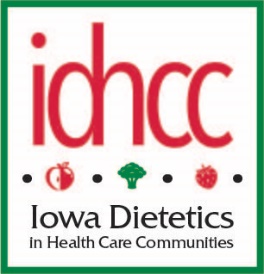 West Des MoinesJune 11, 2018Call to Order and Attendance  6:32 pmChar Kooima, Sandy Verhasselt, Amy Mooney-Geels, Theresa Eberthardt, Katie Wulko, Andrea Maher, Sandy Goree, Stephanie Johnson, Jocelyn EvansMinutes- previous meetingmotion to approve minutes. 2nd and approvedUpdatesIRS statusThe application continues to be reviewed and awaiting reply from IRS. Description of what the IRS was needing for a 501.C6 compliance. The check has been cashed. The application has not been denied. IANFPMotion: 2020 to do a joint Spring Conference with IANFP. 2nd. Motion passed. Treasurer ReportSavings: $12,620.9; Checking: $15,112.66Profit from Conference, eliminated DMACC feesIncoming Officers Chair: Andrea MaherChair Elect: Jocelyn EvansTreasurer: Sandy Zable GoreeNominating Committee: Stephanie Johnson Char Koomia: Event Coordinator for next 2 yearsMembershipChar to email member list to secretaryAdd eventbright link to the websiteGrant/AwardsChar to update the expiration datesBoard member benefitsStipends and rotating funds/positions for FENCEEvent coordinator gets $1000 stipend.Motion: $4000 to be budgeted for 3 board members and Event Coordinator to attend a board approved conference yearly. 2nd. Motion passed. Discussion: Concerned to run out of money quickly, we need to spend down money for IRS purposes.Andrea will propose guidelines for the person(s) that attend an approved conference so that members benefit from their attendance, ie: newsletter article, etcOther businessNewsletter due: August 1, 2018Andrea to reach out to Anne about general questions about newsletter and SOP. Website password to changeAdjourn 7:50 pmRespectfully submittedAmy Mooney-Geels, RDN, LD, CDMID-HCC Secretary